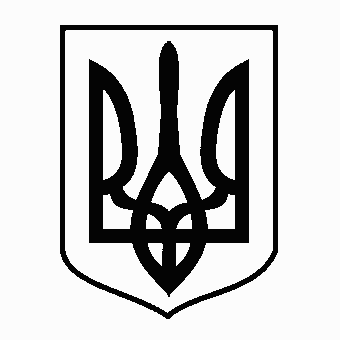 УкраїнаМЕНСЬКА МІСЬКА РАДАЧернігівська область(п’ята сесія восьмого скликання)РІШЕННЯ23 квітня 2021 року	№180Про надання соціальних послуг в КУ «Територіальний центр соціального обслуговування (надання соціальних послуг)» Менської міської радиВідповідно до Законів України «Про соціальні послуги», «Про загальнообов’язкове державне пенсійне страхування», Постанови Кабінету Міністрів України від 01.06.2020 № 587 «Про організацію надання соціальних послуг», керуючись Законом України «Про місцеве самоврядування в Україні», Менська міська радаВИРІШИЛА:Встановити, що з 01 травня 2021 року відділеннями соціальної допомоги вдома, організації надання адресної натуральної та грошової допомоги, денного перебування Комунальною установою «Територіальний центр соціального обслуговування (надання соціальних послуг)» Менської міської ради надаються соціальні послуги, передбачені чинним законодавством України всім категоріям отримувачів соціальних послуг безоплатно за рахунок коштів бюджету Менської міської територіальної громади в межах обсягів, визначених державними стандартами.Соціальні послуги понад обсяги, встановлені державними стандартами надаються за рахунок отримувачів соціальних послуг або третіх осіб у встановленому порядку.Визначити, що надання соціальних послуг особам, які перебувають  на повному державному утриманні, відділенням стаціонарного догляду КУ «Територіальний центр соціального обслуговування (надання соціальних послуг)» здійснюється безоплатно відповідно до ст. 48 Закону України «Про загальнообов’язкове державне пенсійне страхування» з відрахуванням частини пенсії.Директору КУ«Територіальний центр соціального обслуговування (надання соціальних послуг)» Менської міської ради Гончар Н. В.:4.1.  Привести відносини по наданню соціальних послуг у відповідність до даного рішення.4.2. Забезпечити моніторинг якості надання послуг та їх фінансового забезпечення, і при необхідності внести пропозиції щодо змін в умови надання соціальних послуг.Визнати таким, що втратило чинність рішення виконавчого комітету Менської міської ради «Про організацію надання соціальних послуг» від 27.08.2019 р. № 199.Контроль за виконанням рішення покласти на заступника міського голови з питань діяльності виконавчого комітету Менської міської ради В.В.Прищепу та відділ охорони здоров’я та соціального захисту населення Менської міської ради.  Міський голова	Г.А. Примаков